CUSTOMER PRICING NOTICEA 3.95% customer service charge is applied to all store sales.CASH DISCOUNTAs an incentive for customers we now provide a discount to pay with cash by giving a 3.95% immediate discount on the service charge.Cash Discount services provided by: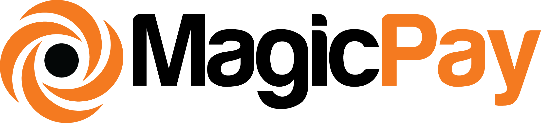 Pay with Cash and Save!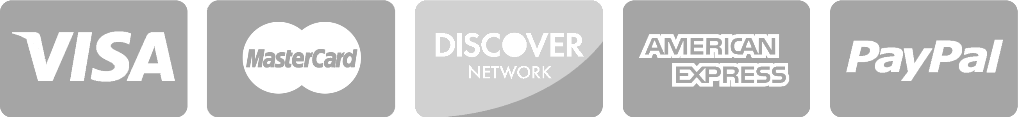 